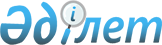 О внесении дополнений и изменений в постановление Правительства Республики Казахстан от 29 декабря 2007 года № 1351
					
			Утративший силу
			
			
		
					Постановление Правительства Республики Казахстан от 20 марта 2009 года № 375. Утратило силу постановлением Правительства Республики Казахстан от 7 августа 2015 года № 617      Сноска. Утратило силу постановлением Правительства РК от 07.08.2015 № 617 (вводится в действие по истечении десяти календарных дней после дня его первого официального опубликования).      Правительство Республики Казахстан ПОСТАНОВЛЯЕТ: 



      1. Внести в постановление Правительства Республики Казахстан от 29 декабря 2007 года № 1351 "О некоторых вопросах ведения мониторинга сумм фактически внесенных обязательных пенсионных взносов вкладчиков (получателей) с учетом уровня инфляции" следующие дополнения и изменения: 



      в пункте 1: 



      в подпункте 1) после слова "приложению" дополнить цифрой "1"; 



      дополнить подпунктом 1-1) следующего содержания: 

      "1-1) осуществлять мониторинг сумм обязательных пенсионных взносов вкладчиков (получателей) с учетом прогнозного уровня годовой инфляции по каждому вкладчику (получателю) по формуле согласно приложению 2 к настоящему постановлению;"; 



      дополнить пунктом 1-1 следующего содержания: 

      "1-1. Национальному Банку Республики Казахстан (по согласованию) ежегодно до 5-го числа месяца, следующего за отчетным годом, представлять в Министерство труда и социальной защиты населения Республики Казахстан сведения о прогнозном уровне годовой инфляции на последующие 3 года."; 



      в приложении к указанному постановлению: 



      в правом верхнем углу, после слова "Приложение" дополнить цифрой "1"; 



      в формуле расчета сумм фактически внесенных обязательных пенсионных взносов вкладчиков (получателей) с учетом уровня инфляции: 



      цифры "12" заменить цифрами "12,..."; 



      строку "при I n < 100 %  I n = 100 %" исключить; 



      дополнить приложением 2 согласно приложению к настоящему постановлению. 



      2. Настоящее постановление вводится в действие с 1 января 2009 года.        Премьер-Министр 

      Республики Казахстан                       К. Масимов Приложение          

к постановлению Правительства 

Республики Казахстан    

от 20 марта 2009 года № 375 Приложение 2         

к постановлению Правительства 

Республики Казахстан    

от 29 декабря 2007 года № 1351  

Формула расчета сумм обязательных пенсионных взносов 

вкладчиков (получателей) с учетом прогнозного 

уровня годовой инфляции       Сумма обязательных пенсионных взносов вкладчиков (получателей) с учетом прогнозного уровня годовой инфляции рассчитывается по формуле: 

      Z k = Z k-1 *(1+i k )+D k *(1+i k /2), где 

      Z k - сумма обязательных пенсионных взносов вкладчиков (получателей) с учетом прогнозного уровня инфляции в год k, в тенге; 

      i k - прогнозный индекс потребительских цен в год k; 

      D k - сумма поступлений обязательных пенсионных взносов за год k, в тенге; 

      k - прогнозируемый год. 
					© 2012. РГП на ПХВ «Институт законодательства и правовой информации Республики Казахстан» Министерства юстиции Республики Казахстан
				